БиХ, РЕПУБЛИКА СРПСКА			                             +387 51 461 200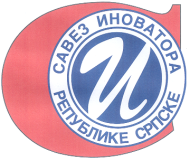 САВЕЗ ИНОВАТОРА  РС                                                       		               +387 65 483 960    Старине Новака 1а-б 	                                                		     e-mail:  sinrs@blic.net	                             78000 - Бања Лука     	                                                                                                      www.savezinovatorars.org23. 02. 2018. године, Бања Лука  						                       8-2/ 2018					                                       К О Н К У Р СЗА УЧЕШЋЕ НА ИЗЛОЖБИ ИДЕЈА, ИНОВАЦИЈА И СТВАРАЛАШТВА''ИНОСТ МЛАДИХ  2018''Савез иноватора и Удружење иноватора града Бања Лука организују 20. Међународну изложбу идеја, иновација и стваралаштва ''ИНОСТ МЛАДИХ 2018'', а под покровитељством Владе Републике Српске и Града Бања Лука.Изложба ће се одржати од 18 до 20. априла 2018. године у Дому омладине Бања Лука.  Отварање изложбе је 18. априла у 11.00, а затварање 20. априла од 12.00 часова.Ову 20 по реду изложбу организујемо и посвећујемо заједничким напорима цијелог свијета за глобално очувања планете и 22. априлу – Дану Града Бања Луке.''Искажите вашу инвентивност и ефикасност''ТЕМЕ:АУТОМАТИКА (модели у функцији).ИНФОРМАТИЧКЕ ТЕХНОЛОГИЈЕ :АпликацијеПрезентацијеПримјена у образовању.СЛОБОДНА ТЕМА (индустријски дизајн, рјешења жигова роба и услуга, ликовни и фото радови – из области екологије, сувенири, необјављени матурски -дипломски или стручни радови, маркетинг планови, бизнис планови, краткометажни филм, презентације и анимације својих идеја и иновација итд...).	На изложби ће бити представљени радови иноватора (из удружења, савеза, асоцијација и појединаца), ученика, студената и наставника из Републике Српске (БиХ), сусједних и других земаља.За најуспјешније радове, ауторе, менторе, школе и удружења предвиђена су признања (стандардна и специјална), као  и посебне награде.Експонати који се излажу по други пут не улазе у конкуренцију за награде.Своје учешће и радове пријавите Савезу иноватора РС до 10. априла 2018. године. Радове из ИНФОРМАТИКЕ и видео презентације (на ЦД-у) предати до 10. априла 2018. године.	У току изложбе 20. 04. 2018. одржаће се и Округли сто на тему Иновације у образовању.	Позивамо Вас, да узмете учешће на изложби ''ИНОСТ МЛАДИХ 2018'', те да искористите понуђену шансу за јавну промоцију и афирмацију ваше инвентивности и ефикасности.	Срдачан поздрав са жељом за Вашим успјехом !  Предсједник             Мр Милован БајићП Р И Ј А В АЗА УЧЕШЋЕ НА ИЗЛОЖБИ ''ИНОСТ М. 2018''ИЗЛАГАЧ ( АУТОР, ШКОЛА, ФАКУЛТЕТ, УДРУЖЕЊЕ- САВЕЗ, ФИРМА И ДР. ):______________________________________________________________________________________                     ( Назив – име и презиме)АДРЕСА :_____________________________________________________________________________Тел./фах.  _________________________________ E/mail:  ____________________________________ОСОБА ЗА КОНТАКТ:__________________________________________Тел._____________________________АУТОРИ: ________________________________________________________________________________________________________________________________________________________________________________________________________________________________________________________МЕНТОР-И: __________________________________________________________________________НАЗИВ РАДА (ЕКСПОНАТА) :  ______________________________________________________________________________________________________________________________________________                                                                                        КРАТАК ОПИС РАДА:  ______________________________________________________________________________________________________________________________________________________________________________________________________________________________________________________________________________________________________________________________________________________________________________________________________________________________________________ТЕМА:  1.	2.	3.   (заокружити)ОБЛИК ИЗЛАГАЊА : - макета (узорак)  - постер (фотографија, цртеж...)  - видео остало :   _____________________________________________________________________________НАЧИН ИЗЛАГАЊА: -  на паноу,  - на столу, - на  поду.ПРИКЉУЧАК ЕЛ. ЕНЕРГИЈЕ:  -  220 V ,  -  380 V		ДИМЕНЗИЈЕ ЕКСПОНАТА (m² ):			                     МАСА (kg): __________________ПРИЈАВЕ – до 10. априла 2018. године.   (електронском или обичном поштом).Поставка изложбе је 17. априла 2018.  од  12.00 - 20.00 часова,  Дом омладине Бања Лука, Ђуре Даничића 1.Отварање изложбе је 18. априла у 11.00, а затварање 20. априла од 12.00 часова.                    П о т п и с__________________